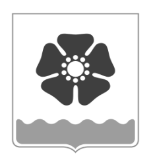 Городской Совет депутатовмуниципального образования «Северодвинск» (Совет депутатов Северодвинска)седьмого созываРЕШЕНИЕОб установлении пороговых значений дохода, приходящегося на каждого члена семьи гражданина-заявителя (дохода одиноко проживающего гражданина-заявителя), и стоимости имущества, находящегося в собственности гражданина-заявителя и членов его семьи (одиноко проживающего гражданина-заявителя) и подлежащего налогообложениюНа основании пункта 1 статьи 7 закона Архангельской области от 20.09.2005
№ 78-5-ОЗ «О порядке определения размера дохода, приходящегося на каждого члена семьи,                     и стоимости имущества, находящегося в собственности членов семьи и подлежащего налогообложению, в целях признания граждан малоимущими и предоставления им 
по договорам социального найма жилых помещений и порядке признания граждан малоимущими в Архангельской области», в соответствии с Методикой расчета показателей, необходимых для признания граждан малоимущими в целях принятия на учет в качестве нуждающихся в жилых помещениях, предоставляемых по договорам социального найма,         и предоставления им жилых помещений по договорам социального найма, утвержденной постановлением Правительства Архангельской области от 14.11.2016 № 483-пп,                   Совет депутатов Северодвинскарешил:1. Установить пороговое значение дохода, приходящегося на каждого члена семьи гражданина-заявителя (дохода одиноко проживающего гражданина-заявителя), в размере 
24 437 рублей.2. Установить пороговое значение стоимости имущества, находящегося 
в собственности гражданина-заявителя и членов его семьи (одиноко проживающего гражданина-заявителя) и подлежащего налогообложению, в размере 1 254 386 рублей.3. Определить, что для расчета пороговых значений дохода, приходящегося 
на каждого члена семьи гражданина-заявителя (дохода одиноко проживающего гражданина-заявителя), и стоимости имущества, находящегося в собственности гражданина-заявителя 
и членов его семьи (одиноко проживающего гражданина-заявителя) и подлежащего налогообложению, применяются:1) расчетный показатель рыночной стоимости приобретения жилых помещений 
по норме предоставления жилых помещений по договорам социального найма в размере 
1 254 386 рублей;2) период накопления денежных средств, необходимых для приобретения гражданином жилого помещения, продолжительностью 200 месяцев;3) среднемесячный минимальный уровень дохода на одного человека в размере 
18 165 рублей.4. Пороговые значения дохода, приходящегося на каждого члена семьи гражданина-заявителя (дохода одиноко проживающего гражданина-заявителя), и стоимости имущества, находящегося в собственности гражданина-заявителя и членов его семьи (одиноко проживающего гражданина-заявителя) и подлежащего налогообложению, указанные 
в пунктах 1 и 2 настоящего решения, утверждены на период с 31 декабря 2022 года 
по 30 декабря 2023 года. 5. Признать утратившим силу решение Совета депутатов Северодвинска от 14.12.2021 № 400 «Об установлении пороговых значений дохода, приходящегося на каждого члена семьи гражданина-заявителя (дохода одиноко проживающего гражданина-заявителя), и стоимости имущества, находящегося в собственности гражданина-заявителя и членов его семьи (одиноко проживающего гражданина-заявителя) и подлежащего налогообложению».6. Настоящее решение вступает в силу с 31 декабря 2022 года.7. Опубликовать (обнародовать) настоящее решение в бюллетене нормативно-правовых актов муниципального образования «Северодвинск» «Вполне официально», разместить в сетевом издании «Вполне официально» (вполне-официально.рф) 
и на официальных интернет-сайтах Совета депутатов Северодвинска и Администрации Северодвинска.	от13.12.2022№  29ПредседательСовета депутатов Северодвинска_________________ М.А. СтарожиловВременно исполняющий обязанности  Главы Северодвинска_________________ О.В. Бачериков